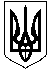 Постійна комісіяСмолінської селищної радиз питань планування, фінансів, бюджету, соціально-економічного розвитку, інвестиційної діяльності та регуляторної політикиР І Ш Е Н Н Я	                                                                                                                                № 39Від 07 травня 2018 року	                                                смт.Смоліне Про внесення змін до додатку №№ 4,5”Програмисоціального захисту малозабезпечених верст населенняСмолінської селищної ради Маловисківського районуКіровоградської області у 2018-2020рр”	Заслухавши інформацію спеціаліста ІІ категорії з соціальних питань Лапшинська О.І., комісіяВИРІШИЛАРекомендувати сесії Смолінської селищної ради внести зміни до Програми соціального захисту малозабезпечених верств населення Смолінської селищної ради Маловисківського району Кіровоградської області у 2018-2020 роках ” прийнятої рішенням Смолінської селищної ради від 22.12.2017 року №31, а саме:Внести відповідні зміни до додатку № 4,5 (додаються).Викласти додаток № 4,5 у новій редакції (додаються).Контроль за виконання даного рішення покласти на комісію з питань планування, фінансів, бюджету, соціально-економічного розвитку, інвестиційної діяльності та регуляторної політики.	Голова комісіі		С.Борисенко